ЛАБИНЦЕВА ЛАРИСА ПАВЛОВНА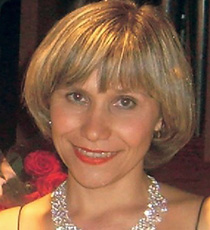 Должность: и.о. заведующего кафедрой музыкознания и инструментального исполнительстваНаучная степень и звание: кандидат педагогических наук, доцентПрофессиональный путьВ 1997 г. закончила Луганский государственный педагогический институт им. Тараса Шевченко по специальности «Музыкальное воспитание», присвоена квалификация «Учитель музыки». В 1999 г. получила полное высшее образование по специальности «Музыкальная педагогика и воспитание» и получила квалификацию магистра музыкальной педагогики и воспитания. В 2007 г. защитила диссертацию на соискание ученой степени кандидата педагогических наук по теме: «Формирование вокально-хорового мастерства будущих учителей музыки в процессе профессиональной подготовки» по специальности 13.00.04 – «Теория и методика профессионального образования». В 2011 г. присвоено звание доцента кафедры теории, истории музыки и инструментальной подготовки Института культуры и искусств ЛНУ имени Тараса Шевченко.Научная и учебно-методическая деятельностьС 2016 года – Председатель Научной комиссии Института культуры и искусств. Автор учебного пособия «Актуальные проблемы музыкального образования» для студентов по направлению подготовки «Музыкально-инструментальное искусство», лекционных курсов, около 40 научных статей по проблемам формирования исполнительского мастерства музыкантов, профессиональной подготовки учителей музыки. Разработала более 20 рабочих  программ по учебным дисциплинам «Концертмейстерский класс», «Исполнительская интерпретация», «Современные технологии в музыкальном образовании», «Современная наука в музыкальном искусстве» и др.Преподавательская деятельностьЛ.П. Лабинцева преподает дисциплины: «История фортепианного исполнительского искусства», «Исполнительская интерпретация», «Теория и история музыкальной педагогики и психологии», «Профессионально-педагогическое мастерство», «Музыкальная педагогика и психология», «Современные проблемы музыкального искусства и науки», «Анализ и редактирование научного текста», «Исполнительство на музыкальном инструменте», «Специальный инструмент», руководитель магистерских и кандидатских диссертационных  исследований. Общественная деятельностьС 2007 года – член Ассоциации деятелей эстрадного искусства Украины (г.Киев), Всеукраинского музыкального союза (г. Луганск). Солист, концертмейстер в концертных залах гг. Луганска, Харькова, Киева и других городов Украины, России, а также в Германии, Австрии, Китае. Имеет исполнительские звукозаписи в фондах Луганского областного телевидения, первый исполнитель и интерпретатор сочинений современных композиторов Луганска. Является организатором концертных мероприятий кафедры и Института культуры и искусств.Основные публикацииДосвід музично-виконавської діяльності майбутнього вчителя музичного мистецтва / Л. П. Лабинцева // Науковий часопис НПУ ім. М. П. Драгоманова: Серія 14 «Теорія і методика мистецької освіти». – К.: НПУ імені М. П. Драгоманова, 2016. – Вип. 20 (25). – С.50 – 54.Формування медіа-компетентності майбутніх учителів музичного мистецтва / Л. П. Лабинцева // Матер. ІІ Міжнарод. наук.-практ. конф. «Професійна мистецька освіта і художня культура: виклики XXI століття», 14 – 15 квітня, 2016 р. / МОН України, Київ. ун-т ім. Б. Грінченка та ін.. ; за заг. ред. Огнев’юка В. О. ; [редкол.: В. О. Огнев’юк, Н. М. Віннікова, К. Ю. Бацак, О. М. Олексюк та ін.]. – К.: Київ. ун-т. ім. Б. Грінченка, 2016. – С. 607 – 613.Музична освіта як основа професійної майстерності учителів музичного мистецтва / Л. П. Лабинцева // Матеріали ІV Міжнародної науково-практичної конференції «Час мистецької освіти: історія, сучасність та перспектива», 12 – 13 квітня, 2016 р. – Харків : Харківський національний педагогічний університет ім. Г. С. Сковороди. – С.90 – 95.Стратегия использования медиа технологий в профессиональной подготовке музыкантов-педагогов / Л.П. Лабинцева // Музыкальное и художественное образование в современном мире: традиции и инновации: Сб. мат. Междунар. науч.-практ. конф. Таганрогского института имени А.П. Чехова (филиала) ФГБОУ ВО «Ростовский государственный экономический университет (РИНХ)». Таганрог, 14 апреля 2017 г. / Науч. ред. Карнаухова Т.И. – Таганрог: Изд-во Таганрог. ин-та имени А.П. Чехова, 2017. – С.252 – 257.Профессиональная подготовка музыкантов-педагогов в дискурсе синкретического воспитания / Л.П. Лабинцева // Искусство и наука третьего тысячелетия. Материалы V Международной научно-творческой конференции. — Симферополь: ГБОУ ВО РК «КУКИиТ», ООО «Антиква», 2017. – С. 81 – 85.Корпоративная культура педагогов высшей школы / Л.П. Лабинцева // Современная культура и образование: история, традиции, новации: матер. Междунар. науч.-пр. конф. (г. Луганск, 8 декабря 2016 г.). – Луганск: Книта, 2017. – С.212 – 219.Синкретизм профессиональной подготовки будущих учителей музыки / Л.П. Лабинцева // Музыка и образование в современном мире : сб. науч. ст. Междунар. симп. (г. Пенза, 7–9 февраля 2017 г.). – Пенза : Изд-во ПГУ, 2017. – С. 143 – 146.Трансформационные процессы в профессиональном саморазвитии учителей музыкального искусства / Л.П. Лабинцева, Цзихуа Ли // Современные тенденции художественно-эстетического образования и воспитания детей и молодежи : матер. Междунар. науч.-пр. конф. (г. Луганск, 17 марта 2017 г.). – Луганск : Книта, 2017. – 244 – 249.